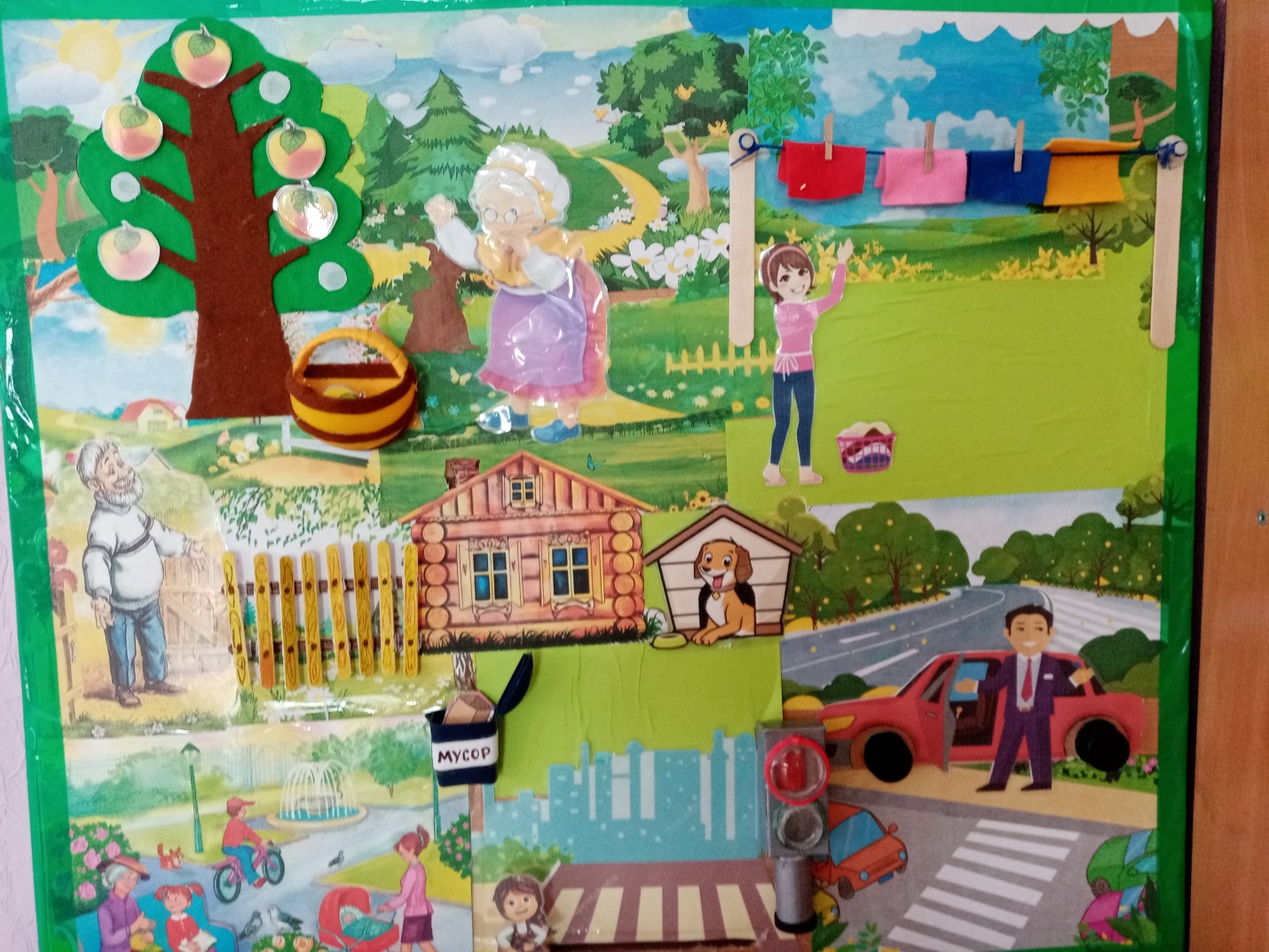 Описание: Развивающее игровое  панно «Помощники» поможет решать следующие  образовательные, развивающие и  воспитательные задачи: уважительное отношение к окружающим,  пожилым людям, учить помогать им, стремление в своих поступках следовать положительному примеру (быть хорошим).  Поможет создать условия для развития социального и эмоционального интеллекта детей, развивать стремление и умение справедливо оценивать свои поступки и поступки своих сверстников. Поощрять проявление таких качеств как сочувствие, отзывчивость.  Учит проявлять заботу о близких людях,  о животных.  Прививает чувство принадлежности к своей семье, любовь и уважение к родителям. Поможет запомнить некоторые правила дорожного движения, закрепить навыки  счета , основные спектры  цвета. А также будет  способствовать развитию мелкой моторики рук, пространственному и наглядно действенному мышлению детей. Игровое панно состоит из 7 сюжетов:сюжет «Помоги бабушке собрать яблоки»- собираем и слаживаем яблоки прикрепленные на застёжки-липучки в корзинку. 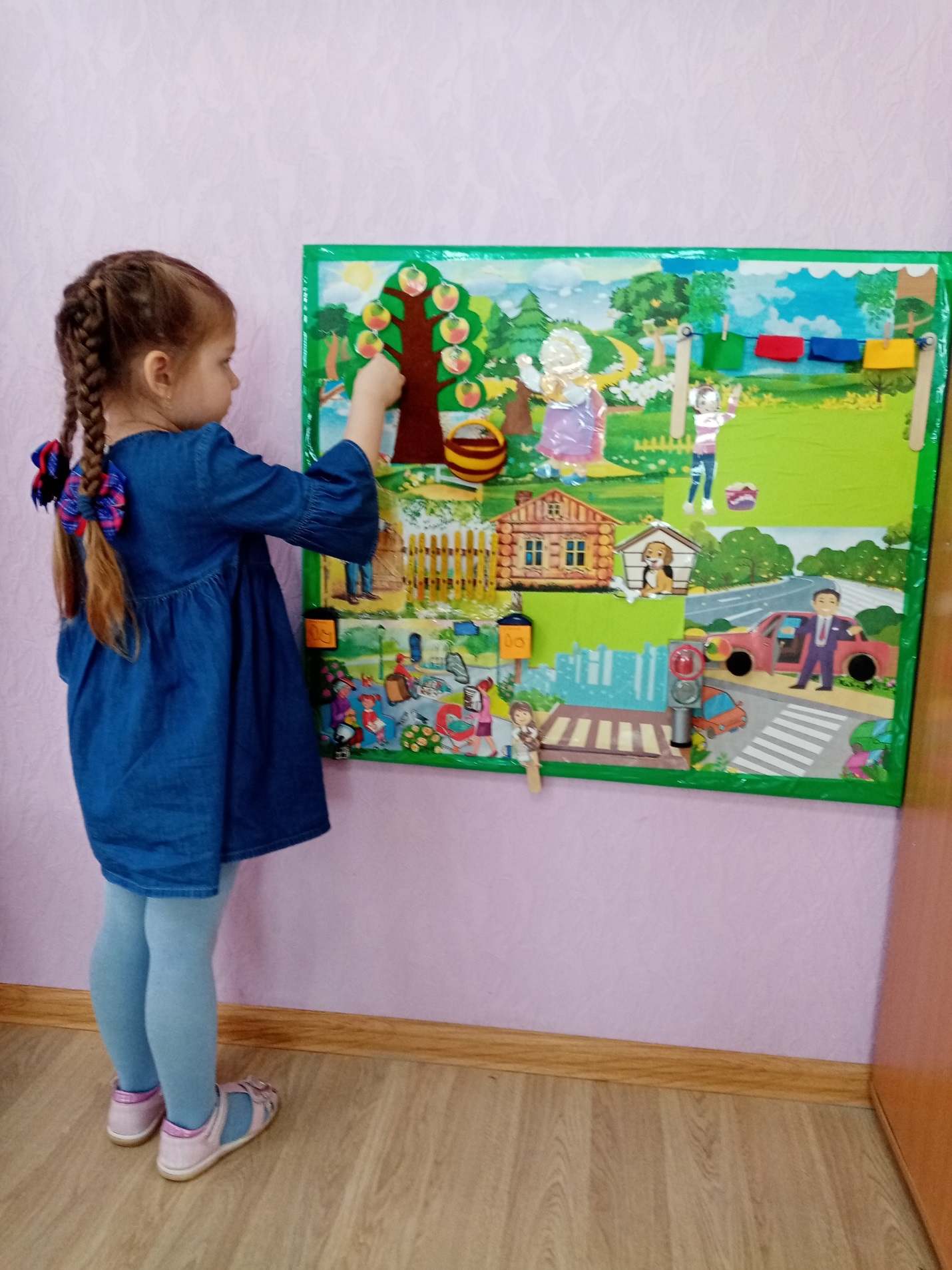 2сюжет «Помоги маме развесить платочки»- цепляем  разноцветные платочки на веревочку при помощи прищепок.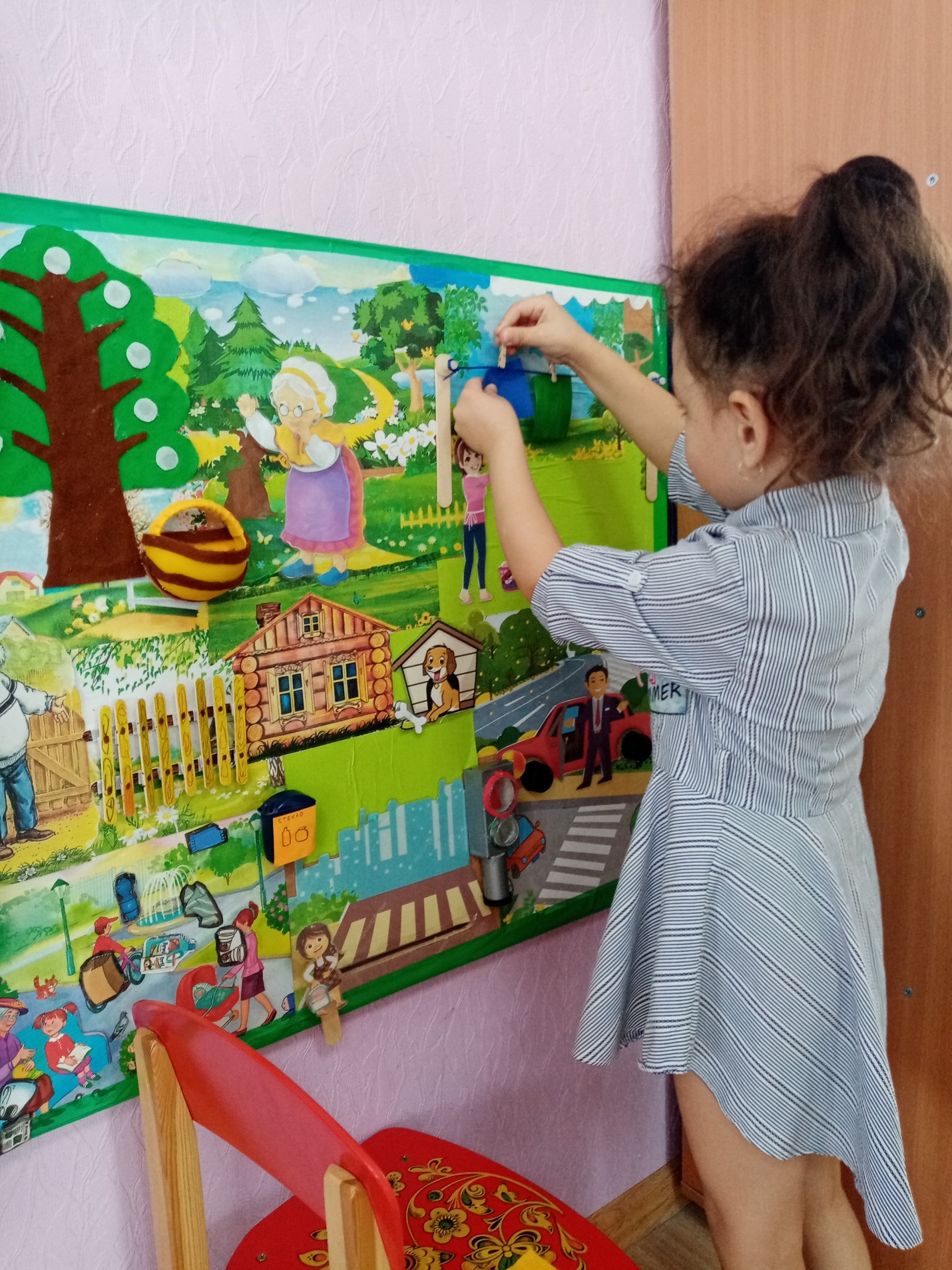 3 сюжет « Помоги дедушке построить забор»- прикрепляем   детали забора  на застёжки- липучки .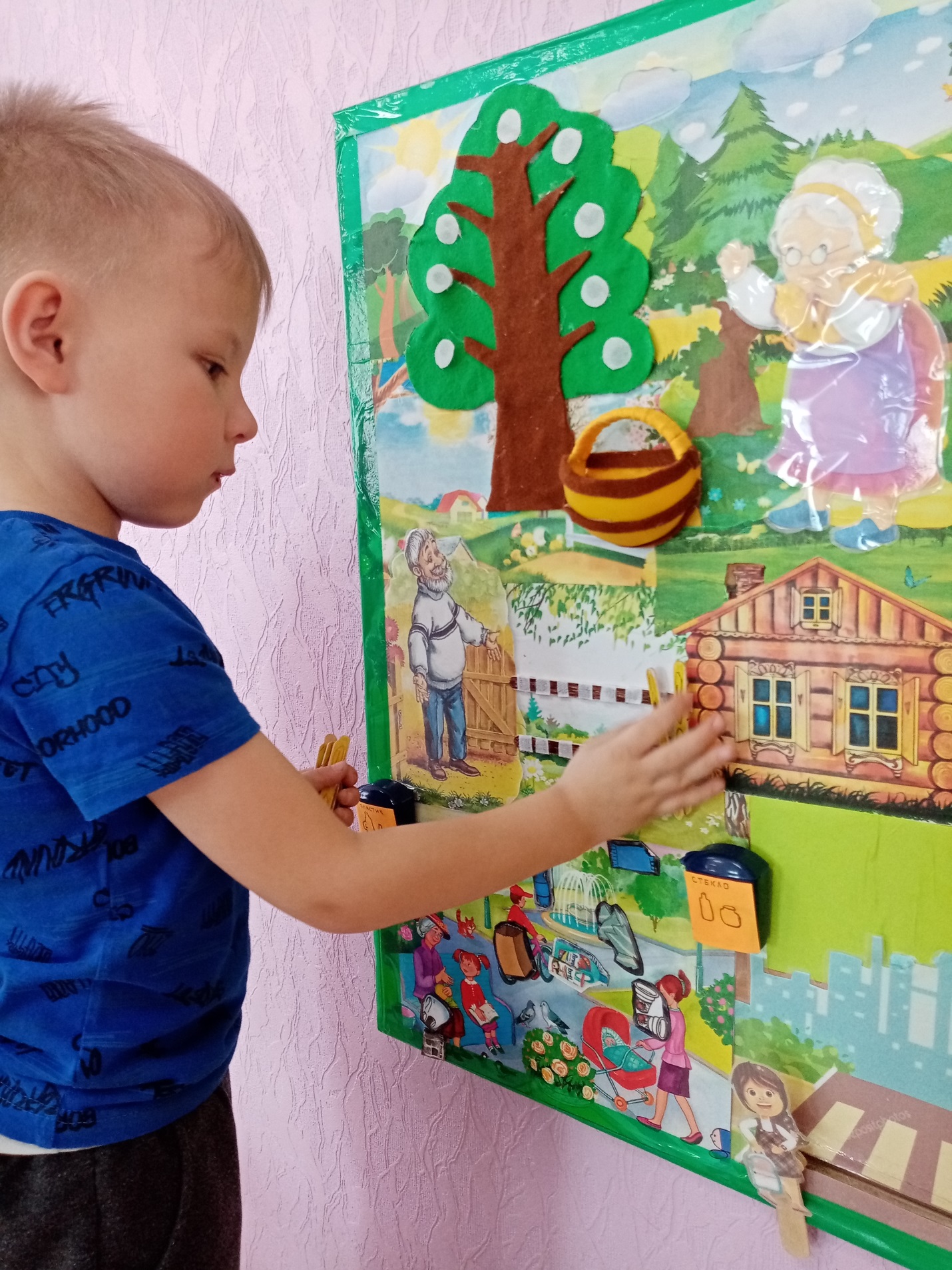  4 сюжет «Помоги папе отремонтировать машину» - прикручиваем  колеса(крышки) к горлышкам от бутылок.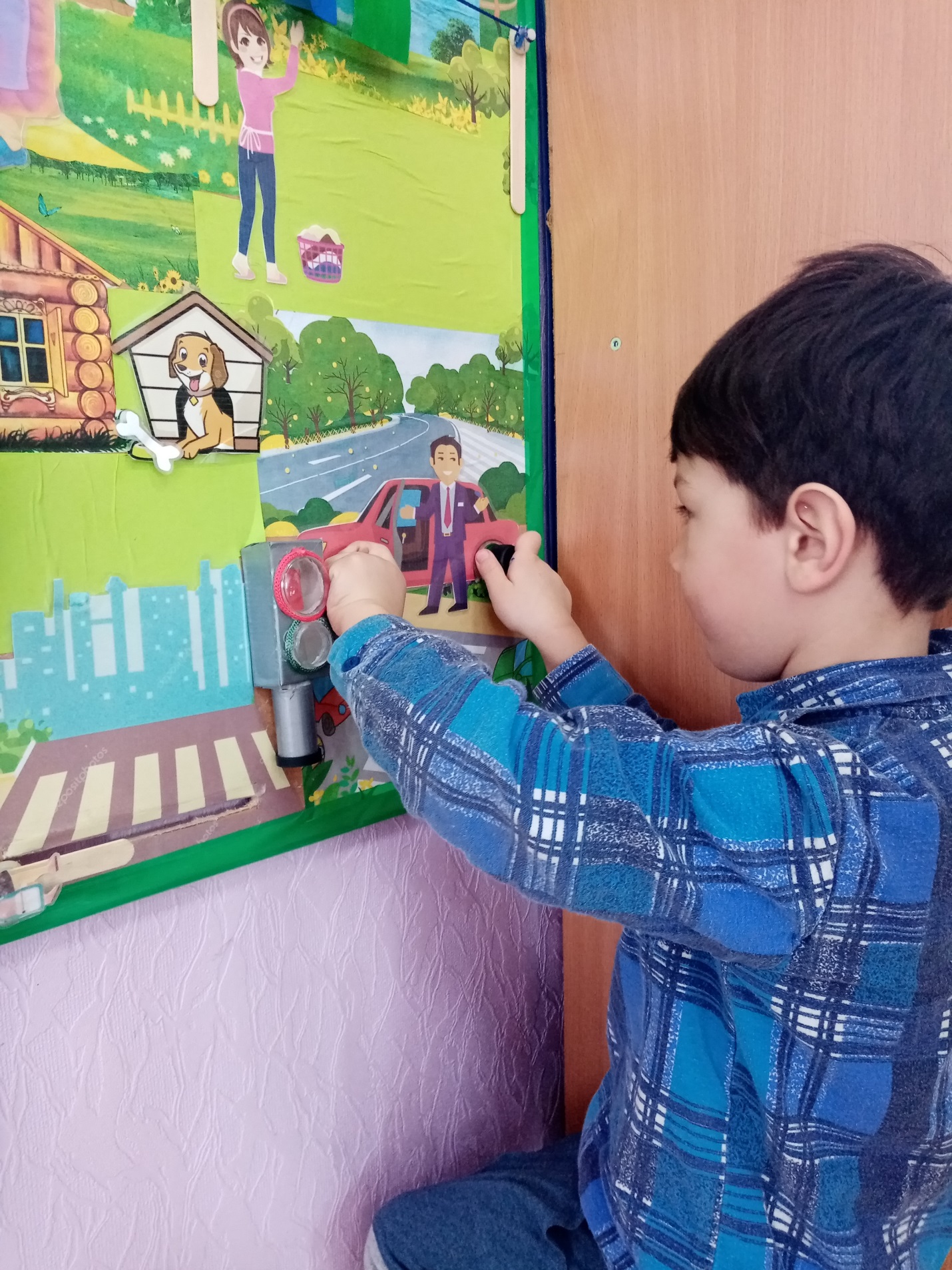 5 сюжет «Покорми собачку»- прикрепляем на тарелочку косточку при    помощи заклепки.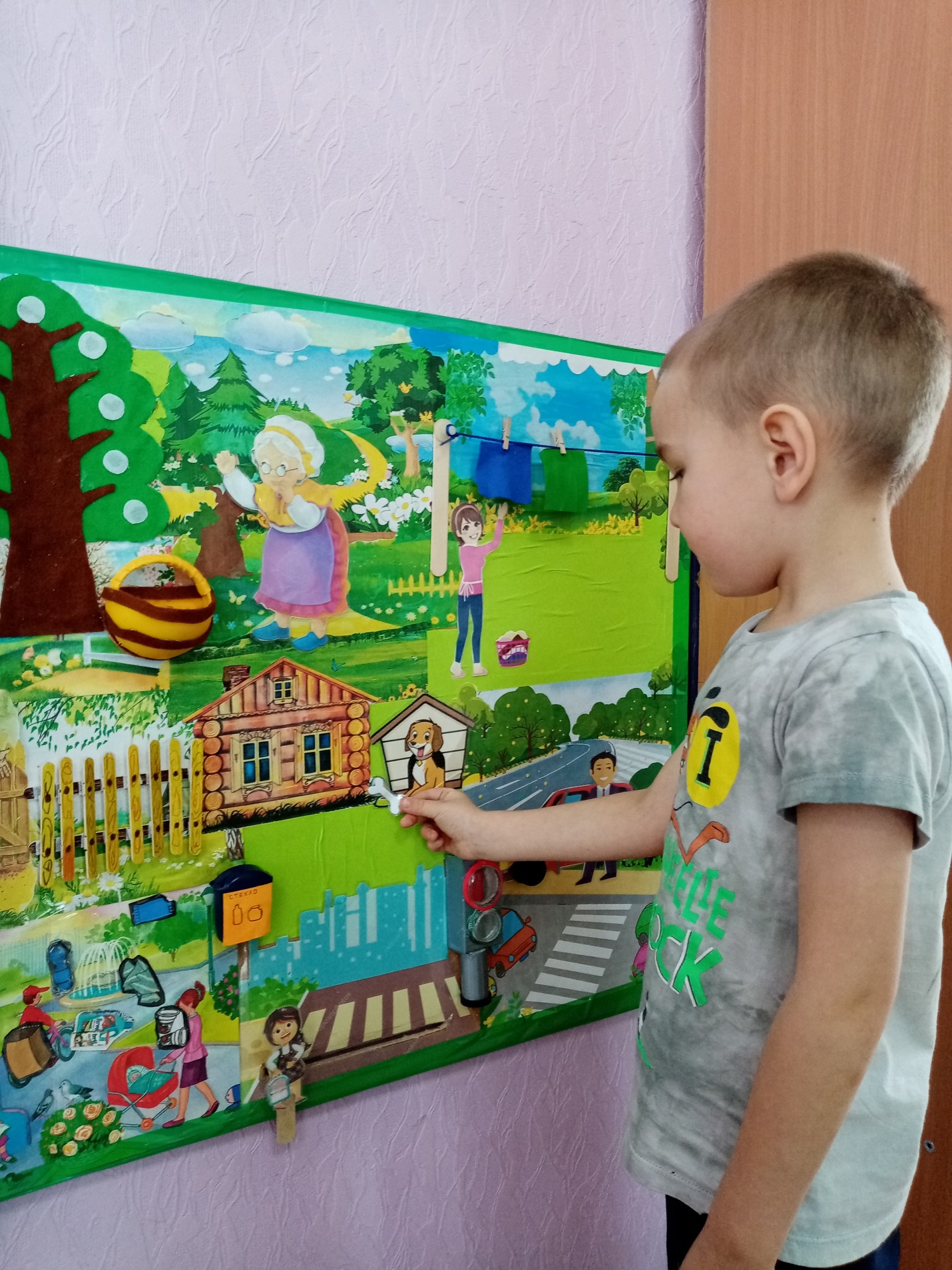 6 сюжет «Переведи девочку через дорогу»- передвигать фигурку девочки по лабиринту на зеленый сигнал пешеходного  светофора.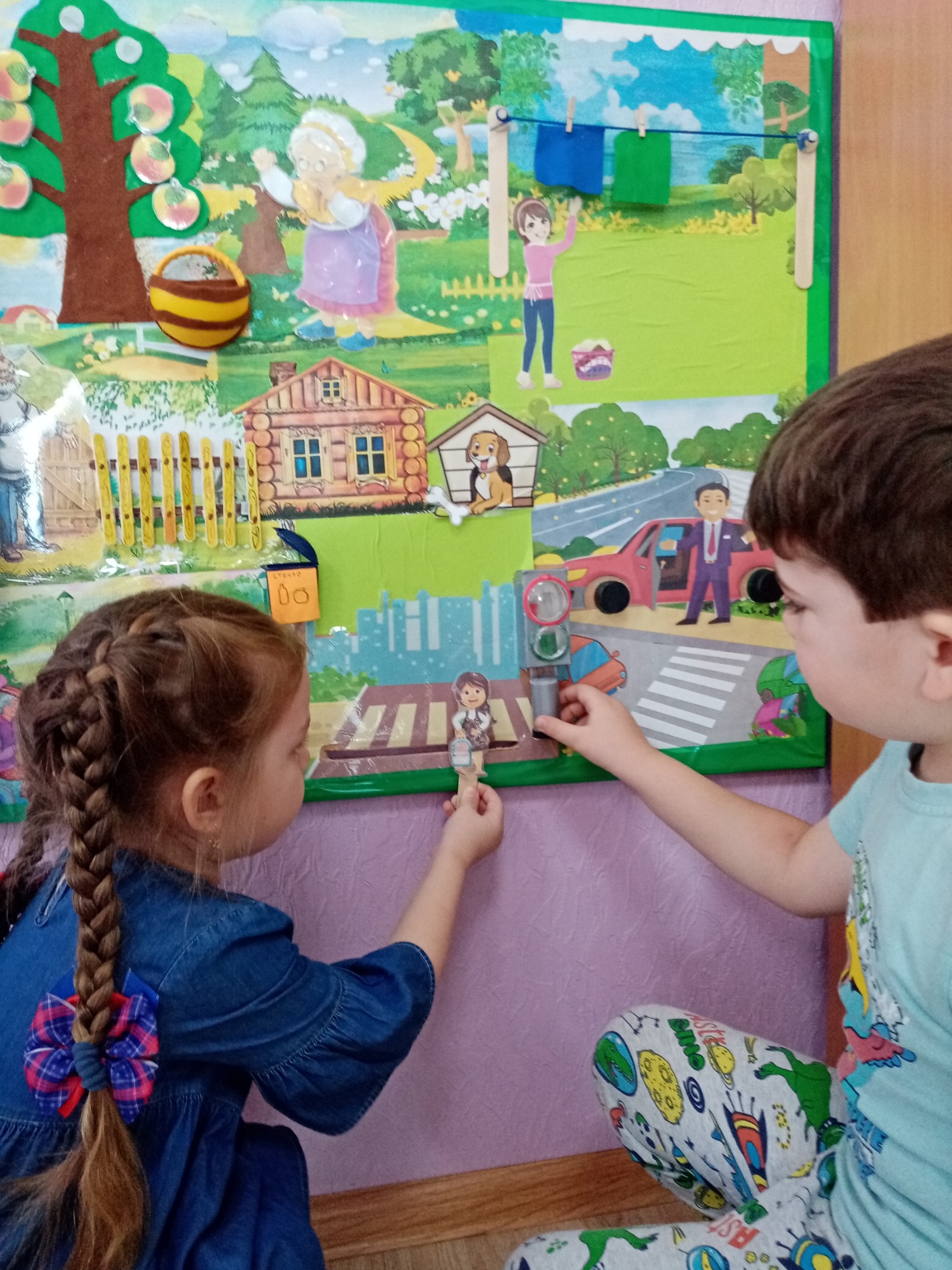 7 сюжет « Убери мусор на полянке»- убираем  мусор  прикрепленный на магнитах и сортируем  в мусорные контейнеры (пластик, стекло).
 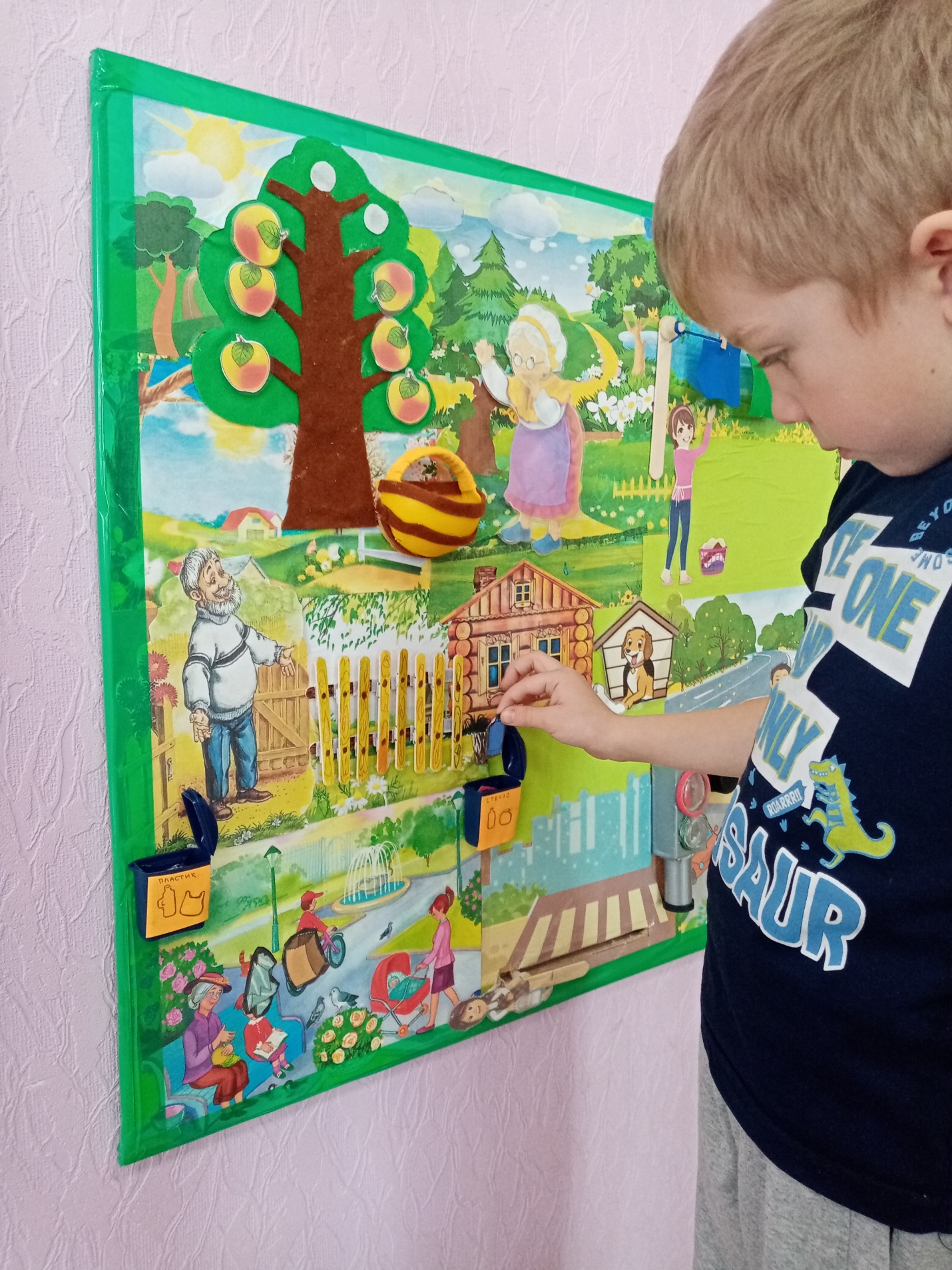 